江苏省进出口商会__________________ 关于组织企业参加宁波第十七届中国国际 日用消费品博览会等“三会”活动的通知各有关单位:由商务部和浙江省人民政府共同主办的中国国际日用消费品博览会已连续举办了十六届，奠定了良好的外经贸展览、展示、投资合作基础，呈现出蓬勃生机。商会换届后已连续组织参加了2届，企业普遍反映是一个很好的平台。第十七届消博会将于2018年6月7日至10日继续在宁波举办，同期举办第四届中国-中东欧国家投资贸易博览会和第二十届中国浙江投资贸易洽谈会。为了促进江苏与中东欧等国家的经贸合作，江苏省进出口商会拟组织江苏外经贸企业参加宁波第十七届中国国际日用消费品博览会、第四届中国-中东欧国家投资贸易博览会和第二十届中国浙江投资贸易洽谈会“三会”活动，希望江苏企业踊跃参加。具体事项通知如下：一、时间：2018年6月6-8日（展会时间：2018年6月7日～10日）    二、地点：宁波三、参加对象（一） 进出口企业外贸综合服务企业对外经济合作企业主要活动（一）2018年6月6日下午报到；（二） 6月7日参观第十七届中国国际日用消费品博览会、第四届中国-中东欧国家投资贸易博览会和第二十届中国浙江投资贸易洽谈会；（三） 6月8日考察宁波市外经贸企业和外贸综合服务企业；（四）其它活动。    五、有关费用    商会统一组织报名，安排宁波住宿等事宜，参加人员自行承担来回车票费及宁波2晚住宿费，对符合要求的到会进口企业给予每人三天2晚的免费食宿安排。    六、其它   请参加人员于5月25日前将报名回执传江苏省进出口商会。联系人：范亚萍         电话：025-52307116传  真：025-52305280   邮箱：1054451747@qq.com附件：第十七届中国国际日用消费品博览会等“三会”活动报名回执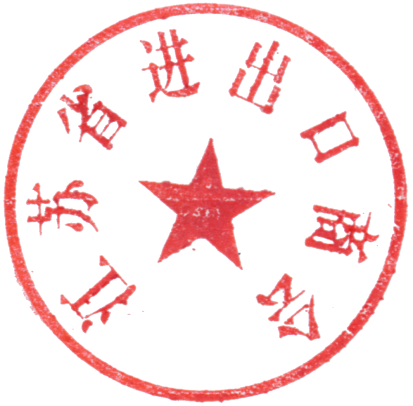                                 江苏省进出口商会                                  二〇一八年五月十四日 附件：第十七届中国国际日用消费品博览会等“三会”活动报名回执姓名单位名称职务联系电话备注